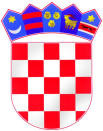 REPUBLIKA HRVATSKASPLITSKO-DALMATINSKA ŽUPANIJAGRAD SPLITOSNOVNA ŠKOLA ŽRNOVNICAHRVATSKIH VELIKANA 4121251 ŽRNOVNICAKLASA:       112-02/24-01/1                                                                                                                                             URBROJ:     2181-1-266-02-24-9  Žrnovnica, 27. veljače 2024.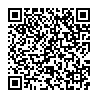 Na temelju članka 14. stavka 1. Pravilnika o postupku zapošljavanja te procjeni i vrednovanju kandidata za zapošljavanje u Osnovnoj školi Žrnovnica, Povjerenstvo za procjenu i vrednovanje kandidata za zapošljavanje za natječaj za radno mjesto učiteljice razredne nastave na određeno puno radno vrijeme dana 27. veljače 2024. godine objavljuje POZIVna procjenu odnosno testiranjeProcjena odnosno testiranje kandidata će se provesti dana 5. ožujka 2024. godine u prostorijama Osnovne škole Žrnovnica  s početkom u 13,30 sati.Procjena odnosno testiranje i vrednovanje kandidata će se obaviti pismeno iz poznavanja propisa koji se odnose na djelatnost osnovnog obrazovanja i to iz sljedećih propisa:Ustav Republike Hrvatske (Narodne novine, broj: 56/90, 135/97, 08/98, 113/00, 124/00, 28/01, 41/01, 55/01, 76/10, 85/10, 05/14),Zakon o odgoju i obrazovanju u osnovnoj i srednjoj školi (Narodne novine, broj: 87/08., 86/09., 92/10., 105/10.-ispr, 90/11., 5/12., 16/12., 86/12., 126/12., 94/13., 136/14.-RUSRH, 152/14., 7/17., 68/18., 98/19, 64/20, 151/22. i 156/23.),Pravilnik o načinima, postupcima i elementima vrednovanja učenika u osnovnoj i srednjoj školi (Narodne novine, broj: 112/10., 82/19., 43/20 i 100/21),Pravilnik o osnovnoškolskom i srednjoškolskom odgoju i obrazovanju učenika s teškoćama u razvoju (Narodne novine broj: 24/15.),Pravilnik o kriterijima za izricanje pedagoških mjera (Narodne novine broj: 94/15. i 3/17.).Predsjednica Povjerenstva        Ružica Zrno, prof.